Presseinformation»Odenwaldjagd« von H. K. AngerMeßkirch, April 2021Wandern in den Tod
H. K. Anger veröffentlicht ihren zweiten Odenwald-KrimiDer Odenwald lockt mit seinen idyllischen Wanderwegen jährlich zahlreiche Urlauber an. Gleichzeitig ist er von Forstwirtschaft und Jagd geprägt. Diese Kulisse verwandelt die Autorin H. K. Anger in ihrem neuen Krimi »Odenwaldjagd«, dem zweiten Fall für die Juristin und Hobby-Ermittlerin Charlie Knapp, in einen Verbrechensschauplatz. Gemeinsam mit ihrer Freundin Tina Steinmann unternimmt sie darin eine Wandertour entlang eines Wallfahrtswegs. Doch die Idylle wird zerstört, als die beiden in der Kapellenruine St. Maria die Leiche der stellvertretenden Leiterin des Forstamts entdecken. Die ersten Vermutungen führen zu Jägern und Kollegen der unbeliebten Beamtin, aber DNA-Spuren deuten auf einen Serientäter hin. Gleichzeitig wird Tina von einem Stalker verfolgt, dessen Vorgehen an das des Mörders erinnert. Zur Ablenkung buchen die Freundinnen unter falschem Namen ein Kloster-Retreat. Doch statt Ruhe und Erholung  zu finden, geraten sie in tödliche Gefahr. Der spannende Plot und die sympathische Protagonistin Charlie Knapp versprechen unterhaltsames Krimi-Vergnügen, gewürzt mit reichlich Lokalkolorit.Zum BuchDie Hobby-Ermittlerin Charlie Knapp und ihre Freundin Tina stolpern bei einer Wanderung zur sagenumwobenen Kapellenruine St. Maria in Lichtenklingen über die blumengeschmückte Leiche einer Odenwälder Forstbeamtin. Auf der Pirsch nach dem Mörder bekommt es Charlie mit einem Wilderer und wahrhaftigen Hexen zu tun. Doch damit nicht genug, ein Stalker versetzt auch noch Charlies Freundin Tina in Angst und Schrecken. Bei einem Kloster-Retreat versuchen die beiden Frauen zur Ruhe zu kommen. Doch der Mörder wartet schon auf sie!Die AutorinH. K. Anger wurde im Ruhrgebiet geboren und ist nach Lebensstationen in Bielefeld, Freiburg und Leipzig in einem Odenwälder Dorf heimisch geworden. Die studierte Pädagogin hat in der Erwachsenenbildung gearbeitet, bevor sie 2006 aus Liebe zum Kochen mit dem Kochbuchschreiben begann. In ihrer Freizeit erkundet H. K. Anger in Begleitung ihres Mannes und ihrer Hunde mit dem Wohnmobil Ziele in nah und fern. Ihre Liebe zum Odenwald bringt H. K. Anger in ihren Odenwaldkrimis zum Ausdruck, in denen sie die idyllische Mittelgebirgslandschaft und die Menschen mit dem Herz auf dem rechten Fleck spannend in Szene setzt.OdenwaldjagdH. K. Anger314 SeitenEUR 14,00 [D] / EUR 14,40 [A]ISBN 978-3-8392-2847-0Erscheinungstermin: 7. April 2021Kontaktadresse: Gmeiner-Verlag GmbH Petra AsprionIm Ehnried 588605 MeßkirchTelefon: 07575/2095-153Fax: 07575/2095-29petra.asprion@gmeiner-verlag.dewww.gmeiner-verlag.deCover und Autorenfoto zum Download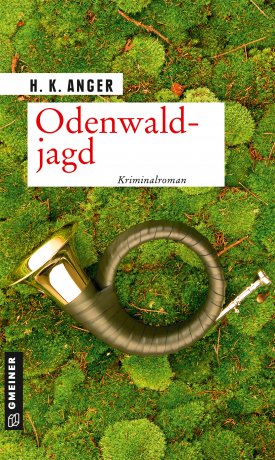 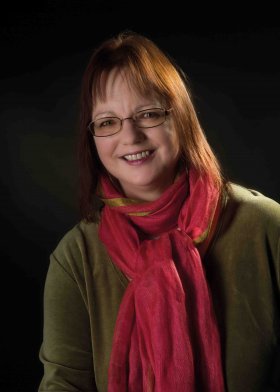 				© Fotostudio BucherAnforderung von Rezensionsexemplaren:H. K. Anger »Odenwaldjagd«, ISBN 978-3-8392-2847-0Absender:RedaktionAnsprechpartnerStraßeLand-PLZ OrtTelefon / TelefaxE-Mail